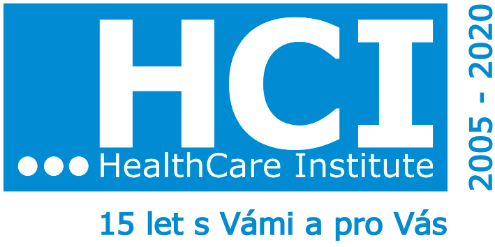 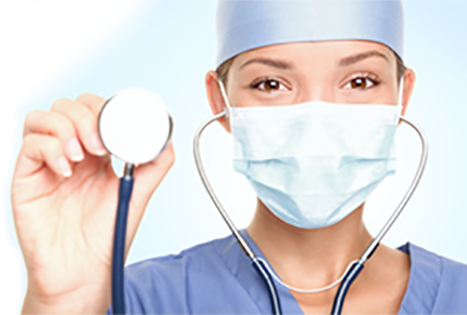 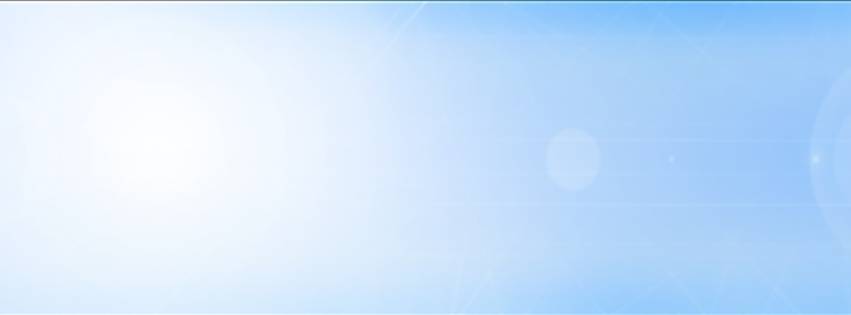 TISKOVÁ ZPRÁVAHODNOCENÍ FINANČNÍHO ZDRAVÍ ZDRAVOTNÍCH POJIŠŤOVEN V ČESKÉ REPUBLICE V ROCE 2020 
Z ÚDAJŮ HOSPODAŘENÍ ZA ROK 2019Zpracovatel:NEXIA AP a.s., Praha 8 - Karlín, Sokolovská 5/49, PSČ 186 00	člen sítě NEXIA INTERNATIONALÚVOD, CÍLEHealthCare Institute o.p.s. (HCI) ve spolupráci s odbornými partnery - společností NEXIA AP a.s. i v letošním roce provedla unikátní hodnocení českých zdravotních pojišťoven na základě jejich finančního zdraví. Jedná se o čtvrté hodnocení podle parametrů, které byly aplikovány prvně v roce 2017 při hodnocení finančního zdraví pojišťoven za rok 2016. Vycházíme z obecného faktu, že dobrá finanční kondice našich pojišťoven ovlivňuje dlouhodobě jak kvalitu služeb poskytovaných nemocnicemi a zdravotníky, 
tak i spokojenost pacientů a zaměstnanců nemocnic. Dovolujeme si Vám předložit na následujících stranách napjatě očekávané výsledky letošního ročníku.ZDROJOVÁ DATA, SPECIFIKA ZDRAVOTNÍCH POJIŠŤOVENZdrojová data: Podkladové materiály ke schvalování účetních závěrek zdravotních pojišťoven PS PČR za roky  2015, 2016, 2017, 2018, 2019.Vlastní účetní závěrky /výroční zprávy/ jednotlivých pojišťoven za roky 2015, 2016, 2017, 2018 
a 2019.Nebyly využity neveřejné informace.Zdravotní pojišťovny jsou z pohledu účetního výkaznictví a jeho hodnocení specifický podnikatelský subjekt:Absence vlastníka, existuje pouze zřizovatel.Absence hospodářského výsledku, který by reálně zobrazoval finanční pozici společnosti.Subjekty jsou významně regulovány jak na straně výnosů/příjmů, tak na straně nákladů/výdajů, vysoká míra přerozdělování, která významně snižuje dopad „kvality“ kmene pojištěnců.Klíčová pro hodnocení finančního zdraví jsou tedy rozvahová data, která zobrazují i historické výsledky hospodaření.Ukazatele a váhy zobrazuje následující tabulka:Nejvyšší teoreticky dosažitelné skóre je 100 bodů (100 %).VÝSLEDKY FINANČNÍHO ZDRAVÍ – DETAIL HODNOCENÍZdroje dat – na základě dat MFČR zpracovala NEXIA AP a.s.Zdroje dat – na základě dat MFČR zpracovala NEXIA AP a.s.Zdroje dat – na základě dat MFČR zpracovala NEXIA AP a.s.Zdroje dat – na základě dat MFČR zpracovala NEXIA AP a.s.V případě hodnocení efektivity hospodaření došlo k významnému vyrovnání bodového hodnocení s ohledem na skutečnost, že pojišťovny, jež historicky (v roce 2017 a částečně i 2016) vykazovaly nejvyšší bodové hodnocení, nevyužívaly zákonných limitů poměru provozních nákladů a významně tak vyčnívaly nad ostatními pojišťovnami – nastavily vysoký benchmark, se kterým jsme ostatní pojišťovny srovnávali.Od roku 2018 došlo k významné změně, kdy fakticky všechny pojišťovny využívaly legislativních limitů, došlo tak ke snížení benchmarku a vyrovnání pojišťoven – všechny pojišťovny vykazovaly obdobné poměry, dosáhly tedy stejného, vyššího hodnocení bez skutečného zvýšení efektivity. S ohledem na srovnatelnost metodiky s předchozím obdobím jsme však v metodice výpočtu neprováděli žádné změny.NÁKLADY NA PREVENTIVNÍ PÉČIJako zcela samostatné hodnotící kritérium bylo nastaveno kritérium Preventivní péče, které je postaveno mimo celkové hodnocení.Nejedná se o hodnocení finančního zdraví, ale spíše o hodnocení příspěvku pojišťoven ke zdraví pojištěnců, které nepřímo může snížit budoucí výdaje konkrétní zdravotní pojišťovny (resp. spíše celého systému zdravotní péče).Za vhodnou komparativní základnu byl stanoven objem výdajů na preventivní péči (náklady 
na zdravotní programy, náklady na ozdravné pobyty) na jednoho pojištěnce.V tabulce uvádíme skutečné výdaje na pojištěnce za rok 2019. Zdroje dat – na základě dat MFČR zpracovala NEXIA AP a.s.PROFILY REALIZÁTORŮProfil HealthCare Institute o.p.s. HealthCare Institute o.p.s. (založena r. 2006) je nezisková organizace, která v roce 2020 organizuje již 
15. ročník středoevropské odborné konference „Efektivní nemocnice“ se zaměřením na strategii nemocnic. Tato konference se konala ve dnech 24. – 25. listopadu 2020 v Praze. Mezi účastníky patří zřizovatelé a vrcholový management nemocnic a zdravotních pojišťoven z České republiky a Slovenské republiky, včetně odborníků na management ve zdravotnictví ze států Evropské unie.Mezi další rozvojové projekty, které organizace HealthCare Institute o.p.s. realizuje, patří 15. ročník celostátního průzkumu bezpečnosti a spokojenosti pacientů a zaměstnanců 154 českých nemocnic „Nejlepší nemocnice ČR“ a 6. ročník průzkumu „Zdravotní pojišťovna roku“, který hodnotí komunikaci 
7 zdravotních pojišťoven (tj. národních plátců zdravotní péče) s pojištěnci a zdravotnickými zařízeními. Realizuje také 12. ročník projektu „Barometr českého zdravotnictví mezi řediteli 154 nemocnic“, kteří hodnotí stávající situaci v českém zdravotnictví. Od roku 2018 je tento projekt realizován také mezi řediteli slovenských nemocnic.K dalším rozvojovým projektům patří celostátní průzkum „Barometr českého zdravotnictví mezi pacientskými organizacemi“, který hodnotí oblast poskytované nemocniční a ambulantní péče v České republice očima 150 pacientských organizací a rovněž pomáhá při komunikaci mezi pacienty 
a pacientskými organizacemi.Prostřednictvím projektu „Barometr mezi mediky (studenty 4., 5. a 6. ročníků lékařských fakult v České republice a ve Slovenské republice)“ zjišťuje, jaké množství studentů lékařských fakult plánuje 
po ukončení vysokoškolského studia hledat zaměstnání v tuzemsku, a naopak, jaké množství studentů 
je již rozhodnuto opustit svou zemi a hledat pracovní nabídky v zahraničí. HealthCare Institute o.p.s. v návaznosti na projekt „Barometr mezi mediky“ realizuje také celostátní projekt „Barometr mezi studenty zdravotnických škol“ (studenty středních, vyšších odborných a vysokých škol vzdělávajících ve zdravotnictví v České republice). V roce 2020 je tento projekt realizován také mezi studenty zdravotnických škol ve Slovenské republice.Více informací na www.hc-institute.orgProfil Nexia APNEXIA AP a.s. je auditorská společnost založená v roce 1993, je členem mezinárodní sítě nezávislých auditorských a poradenských firem NEXIA International. Patří mezi renomované a respektované subjekty v oblasti auditorských, daňových a poradenských služeb s vysokým profesním a etickým kreditem. NEXIA AP a.s. působí na trhu auditorských a poradenských služeb od samého vzniku této profese v České republice, kde patří mezi 15 nejvýznamnějších auditorských společností. V celosvětovém měřítku NEXIA International zaujímá místo v první desítce. NEXIA AP a.s. se dlouhodobě profiluje v segmentu zdravotnictví, a to v oblasti auditu, daní a ekonomického poradenství.Více informací na www.nexiaprague.cz, www.nexia.comKONTAKTYOrganizátor celostátního projektu NEMOCNICE ČR:HealthCare Institute o.p.s. – hodnocení a porovnávání kvality a efektivity ve zdravotnictví 
www.hc-institute.org, www.nejlepsi-nemocnice.czDaniel Vavřina, zakladateltel.: +420 608 878 400e-mail: d.vavrina@hc-institute.org Odborní partneři projektu:NEXIA AP a.s.www.nexiaprague.cz, www.nexia.comMichal Kupsa, partnertel.: +420 606 674 844e-mail: kupsa@nexiaprague.czOrganizace HealthCare Institute o.p.s. děkuje za podporu odbornému partnerovi:NEXIA AP a.s.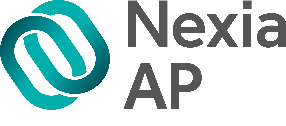 a také ostatním partnerům celostátního projektu „Zdravotní pojišťovna roku 2020“.Hlavní partner etapy hodnocení zdravotních pojišťoven z pohledu ředitelů nemocnic a preventivních programů: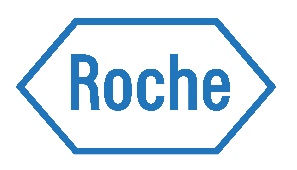 Partner kategorie Online komunikace zdravotních pojišťoven: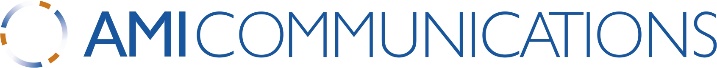 Realizováno pod záštitou: 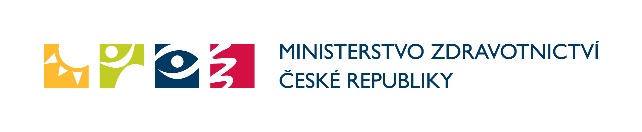 Finanční zdravíRelativní váha v rámci hodnotícího kritériaCelková zadluženost12,5 %Doba obratu závazků25 %Finanční zásoba ke krytí zdravotní péče ve dnech25 %Zůstatek základního fondu na pojištěnce37,5 %Finanční zdraví celkem40 %Kvalita řízení aktiv% pohledávek po splatnosti25 %Doba obratu pohledávek z všeob. zdravotního pojištění50 %Odepsanost dlouhodobého majetku25 %Kvalita řízení aktiv celkem20 %Efektivita hospodařeníRelativní váha v rámci hodnotícího kritériaProvozní náklady na pojištěnce50 %Provozní náklady na objem výdajů na ZP50 %Efektivita hospodaření celkem40 %Celkové hodnocení – maximální počet bodů: 100Počet bodů 2020Počet bodů 2019 % změna proti průměru 
2015 – 2018Zdravotní pojišťovna ministerstva vnitra České republiky91,5689,4715 %Zaměstnanecká pojišťovna Škoda89,6190,528 %Česká průmyslová zdravotní pojišťovna89,1289,5214 %Pojišťovna 189,07Pojišťovna 288,72Pojišťovna 387,71Pojišťovna 483,35Finanční zdraví – maximální počet bodů: 40Počet bodů 2020Počet bodů 2019 % změna proti průměru 
2015 – 2018Zaměstnanecká pojišťovna Škoda38,5838,774 %Zdravotní pojišťovna ministerstva vnitra České republiky38,5537,8633 %Česká průmyslová zdravotní pojišťovna36,9237,2913 %Pojišťovna 136,90Pojišťovna 236,59Pojišťovna 335,29Pojišťovna 432,93Řízení aktiv – maximální počet bodů: 20Počet bodů 2020Počet bodů 2019 % změna proti průměru 
2015 – 2018Zaměstnanecká pojišťovna Škoda14,8815,59-3 %Všeobecná zdravotní pojišťovna České republiky14,6814,842 %RBP, zdravotní pojišťovna14,1314,69-6 %Pojišťovna 113,88Pojišťovna 213,55Pojišťovna 313,19Pojišťovna 410,57Efektivita hospodaření – maximální počet bodů: 40Počet bodů 2020Počet bodů 2019 % změna proti průměru 
2015 – 2018Vojenská zdravotní pojišťovna České republiky39,8539,948 %Zdravotní pojišťovna ministerstva vnitra České republiky39,1337,574 %Oborová zdravotní pojišťovna zaměstnanců bank, pojišťoven a stavebnictví38,9838,2920 %Pojišťovna 138,65Pojišťovna 238,30Pojišťovna 337,45Pojišťovna 436,15PoziceVýdaje na zdravotní péči – preventivní péče na pojištěnceVýdaje v KČ na pojištěnce (2019) 1Česká průmyslová zdravotní pojišťovna2162Zaměstnanecká pojišťovna Škoda2083RBP, zdravotní pojišťovna1894Pojišťovna 11825Pojišťovna 21716Pojišťovna 31537Pojišťovna 492